CIPCN-ISS-FO-O3 / V.1 (29/11/2023)                                           Fecha (1)……..……………………………………………………………..….Consejo Departamental de …………….………………………………….SUMILLA: SOLICITO ASIGNACIÓN POR APOYO SOLIDARIOIngenieroSEGUNDO EDUARDO REUSCHE CASTILLOPresidente del Instituto de Servicios Sociales (ISS)Colegio de Ingenieros del PerúAv. Arequipa N.° 4947 – Lima 18Lima.-Yo, (2) …………………………………………………………………………………………………………, con Reg.  CIP N.° …………………………., identificado con DNI N.° ………………………………………., edad………..domiciliado en…………………………….………………………………………………….., distrito de ……………………………………………………, provincia de ……………………………………………………………….. departamento de ……………………………………………………………, con correo electrónico ……………………………………………………………………….., teléfono fijo …………………………….. (Indicar código de la ciudad) y teléfono celular N.° …………………..……………………….., adscrito al Consejo Departamental de …………………………………………………………….…….., solicito el apoyo solidario debido a  …………………………………………………………………………Para tal efecto, adjunto lo siguiente: (marcar con X los documentos que presenta)Certificado Médico de fecha reciente, no mayor de tres (3) meses, que señale la gravedad del accidente.Copia del Informe médico, de fecha reciente.Constancia, certificado de trabajo o documento fidedigno que demuestre que el ingeniero venía trabajando hasta que la causal que generó la incapacidad temporal le impidió seguir laborando y dejado de percibir sus honorarios.Reporte Histórico de aportaciones realizadas por el titular, documento proporcionado por el Consejo Departamental respectivo.Asimismo, comunico que, de aprobar mi solicitud, podrán depositarlo a mi Cuenta de Ahorro N.° 							y Código de Cuenta Interbancaria N.°  del Banco …………………………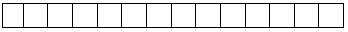 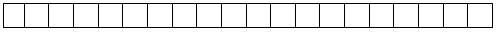    FIRMA:    __________________________________(Nombres y apellidos completos)Al suscribir el presente documento, declaro la veracidad dela información y documentación proporcionada, caso contrariome haré acreedor a las sanciones que la ley establezca. 									         (Huella digital legible)Indicar: Lugar, día, mes y año.				Colocar nombre completo del solicitante